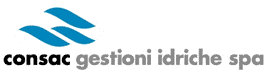 Oggetto: Vendita di n. 3 autocarri aziendali per trasporto di cose, un rimorchio e una cisterna mediante asta pubblica.MODULO OFFERTA ECONOMICAIl sottoscritto .................................................. nato/a a .................................................. il …………………………… in proprio/in qualità di Titolare, rappresentante legale, procuratore o mandatario della ………………………………………………………………………. con sede in ………………................................................. C.F. ....................................... P.I.V.A.  .............................................;Con la presente, per i contrassegnati beni aziendali di seguito riportati, formula la seguente offerta:………………………………………. 						(luogo e data)													                                                                                                                           Il Dichiarante					                                                ………………………………………………………Per la validità della presente, è indispensabile allegare la fotocopia di un documento di identità in corso di validità del dichiarante. Bene oggetto di venditaBene oggetto di venditaImporto offerto Importo offerto Bene oggetto di venditaBene oggetto di venditaIn cifra €.In lettere €.Punto D.C. 1910 / targa BT 512 WBPanda Van 4*4 D.C.1248 targa CY 386 BR Panda Van 4*4 D.C.1248 targa CY 381 BRRimorchio portata 390 kg. Targa AH 32940Serbatoio in vetroresina